ПРЕСС-РЕЛИЗ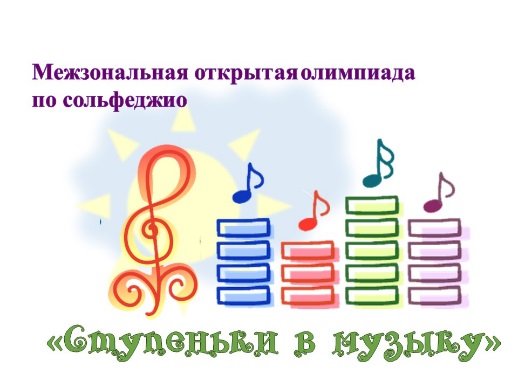 г. Чехов, Московской обл.,ул. Чехова, д.28 Межзональная открытаяолимпиада по сольфеджио«Ступеньки в музыку» I. ОБЩИЕ СВЕДЕНИЯ ПО КОНКУРСУ: 1) Дата, место проведения:21 ноября 2017 года МБУДО «Чеховская ДШИ» проводит Олимпиаду по сольфеджио. С 2013 года музыкально-теоретический конкурс имеет межзональный статус и носит название «Ступеньки в музыку». Участников Олимпиады ждут традиционные испытания: письменные задания (диктант, слуховой анализ, теоретическая работа) и чтение с листа.  II. ОБЩИЕ СТАТИСТИЧЕСКИЕ ДАННЫЕ:Рейтинг участников по территориям:III. ЖЮРИ:На олимпиаде будет работать компетентное жюри:IV. РЕГЛАМЕНТ:После проведения письменных конкурсных испытаний для участников олимпиады будут предложены интересная экскурсия в музей и познавательные развлечения. А также в большом зале Чеховской ДШИ будет организован концерт из участников олимпиады.V. ОБЩАЯ ИНФОРМАЦИЯ:Учредителями олимпиады являются:Министерство культуры Московской области;Управление развитием отраслей социальной сферы Администрации городского округа Чехов.Организаторы олимпиады:Управление развитием отраслей социальной сферы Администрации городского округа Чехов;Музыкальное общество городского округа Чехов.Положение, формы заявок высылаются по запросу, сделанному на эл. почту: chehov_muza@mail.ruМы будем рады ответить на Ваши вопросы, как по эл. почте, так и по телефонам: Телефон/факс: 8-496-72-6-83-87, 8-496-72-6-84-66Олимпиада по музыкальной литературе «Открой музыку для себя» поможет:развить творческие способности и увеличить творческий потенциал учащихся и преподавателей,расширить музыкально-художественного кругозора учащихся,укрепить творческие связи между образовательными учреждениями дополнительного образования Московской области.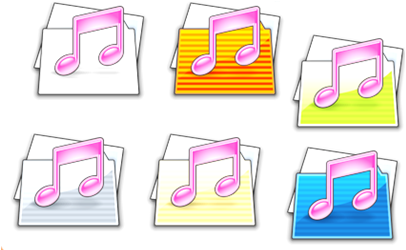 МЫ ЖДЁМ ВАС! Дата проведенияМесто проведения21 ноября 2017 г.Муниципальное бюджетное учреждение дополнительного образования «Чеховская детская школа искусств» № п/пВозрастная группаКоличество участников1 группа - 3 класс 252 группа - 4 класс (III курс)213 группа - 5 класс (IV курс)224 группа - 6 класс (V курс)125 группа - 7 класс 11ВСЕГО УЧАСТНИКОВ:ВСЕГО УЧАСТНИКОВ:91№п/пВозрастная группаМуниципальное образование1 группа - 3 класс г. Воскресенск, г. Видное, г. Истра, г. Королёв, г.о. Люберцы, г. Мытищи, г. Одинцово, г. Сергиев-Посад, г.о. Чехов2 группа - 4 класс (II курс)г. Видное, г. Домодедово, г.о. Жуковский, г. Ивантеевка, г. Истра, г.о. Люберцы, г. Наро-Фоминск, г. Одинцово, г.о. Чехов, г. Щелков 3 группа - 5 класс (III курс)г. Великий Новгород, г. Воскресенск, г. Домодедово, г. Ивантеевка, г. Кашира, г.о. Люберцы, г. Мытищи, г. Одинцово, г.о. Подольск, г. Троицк, г.о. Чехов4 группа - 6 класс (IV курс)г. Великий Новгород, г. Воскресенск, г. Дмитров, г.о. Люберцы, г. Одинцово, г. Наро-Фоминск, г.о. Чехов5 группа - 7 класс (V курс)г. Домодедово, г. Ивантеевка, г. Истра, г. Красногорск, г. Одинцово, г. Орехово-Зуево, г. Троицк, г.о. Чехов№Учебное учреждениеМестоположениеРейтинг МУДО ДШИ «Лира»г. Воскресенск6МБУДО «НГДМШ им. П.И. Чайковского»г. Великий Новгород3МАУДО «ДШИ г. Видное»г. Видное3МБУДО «ДДШИ»г. Дмитров1МБУ ДО «Аэропортовская ДМШ»г. Домодедово, мкр. Авиационный3ДДХШ МБУ ДО «ДДШИ»г. Домодедово3МБУДО «ЖДШИ № 2»г.о. Жуковский1МБУДО «Истринская ДМШ»г. Истра4МБУ ДО «ДМШ г. Ивантеевки»г. Ивантеевка9МАУДО «Каширская ДМШ №2»г. Кашира2МБУ ДО «Детская хоровая школа «Подлипки» им. Б.А.Толочкова»г. Королёв2МУДО «Красногорская ДМШ»г. Красногорск1МУДО «ДШИ им. Л.И. Ковлера»г.о. Люберцы, р.п. Малаховка4МУДО «ДШИ № 5»г.о. Люберцы, пос. Томилино2МБУД ДО «ДШИ №4»г. Мытищи3МБУДО «Апрелевская ШИ»Наро-Фоминский р-н, г. Апрелевка1МАУДО «Школа искусств «Элегия»Наро-Фоминский р-н, пос. Селятино1МАУДО «Одинцовская ДМШ»г. Одинцово4МАУДО Одинцовская ДШИ «Классика»г. Одинцово3МАУДО «Зареченская ДШИ» Одинцовский р-н, пос. Заречье4МБУДО Новогородковская ДШИ «Лира»Одинцовский р-н, п. Новый городок3МБУДО «Петелинская ДШИ»Одинцовский р-н, пос. Часцы1МУ ДО «ДШИ им. Я. Флиера»г. Орехово-Зуево1МУ ДО «ДМШ №2»г.о. Подольск1МБУ ДО «ДМШ №1 г. Сергиев-Посад»г. Сергиев-Посад3МАОУДОД «Троицкая ДШИ»г. Троицк (г. Москва)2МБУДО «Чеховская ДШИ»г.о. Чехов19МБУДО «Детская музыкальная школа» г. Щелково1ИТОГО:ИТОГО:ИТОГО:Королёва Лариса Александровна, председательПреподаватель высшей категории отдела «Теория музыки» ГАПОУ МО «Московский губернский колледж искусств»Горбачевская Наталья ВикторовнаПреподаватель высшей категории музыкально-теоретических дисциплин МБУ ДО «ДМШ №1» г. Серпухов, заведующая секцией музыкально-теоретических дисциплин метод. объединения г. СерпуховЯкубович Оксана МихайловнаПреподаватель высшей категории музыкально-теоретических дисциплин ГБУДО «Детская музыкальная школа имени Г.Г. Нейгауза», г. Москва1 поток (46 человек)1 поток (46 человек)1 поток (46 человек)09.30 – 10.4070 мин.заезд, регистрация и размещение участников 1-го потока10.45 – 10.5510 мин.открытие олимпиады11.00 – 12.0060 мин.слуховой анализ, диктант, письменная работа (по классам)12.00 – 13.0060 мин.чтение с листа13.00 – 13.2020 мин.чаепитие13.20 – 13.5030 мин.посещение музея13.50 – 14.2030 мин.концерт участников олимпиады14.20 – 14.4020 мин.Награждение (участники 1-го потока)2 поток (45 человек)2 поток (45 человек)2 поток (45 человек)11.50 – 13.0070 мин.заезд, регистрация и размещение участников 2-го потока13.05 – 13.1510 мин.открытие олимпиады13.20 – 14.2060 мин.слуховой анализ, диктант, письменная работа (по классам)14.20 – 15.2060 мин.чтение с листа15.20 – 15.4020 мин.чаепитие15.40 – 16.1030 мин.посещение музея16.10 – 16.4030 мин.концерт участников олимпиады16.40 – 17.0020 мин.Награждение (участники 2-го потока)